ΠΑΡΑΡΤΗΜΑ Ι                  Αρ. Πρωτ……………………                       Καλαμάτα, … /… /………..Α Ι Τ Η Σ Η  Ε Γ Γ Ρ Α Φ Η ΣΕΠΩΝΥΜΟ……………………………………………………………………………………..…...ΟΝΟΜΑ……………………………………………………………………………………….….…..ΟΝΟΜΑ ΠΑΤΕΡΑ…………………………………………………………………………….……ΟΝΟΜΑ ΜΗΤΕΡΑΣ……………………………………………………………………….….…..ΔΙΕΥΘΥΝΣΗ ΜΟΝΙΜΗΣ ΚΑΤΟΙΚΙΑΣΟδός……………………………………………………………………..Αριθμός…………..….Πόλη……………………………………………………………….Ταχ. Κώδικας………..…..Τηλ. Σταθερό…………………………………………………..Τηλ. Κινητό……………………………………………………..e-mail……………………………………………………………..ΣΤΟΙΧΕΙΑ ΤΑΥΤΟΤΗΤΑΣΑριθ………………………………… Ημ/νία έκδοσης………………………………………….Εκδ. Αρχή……………………………………………………………………………………..………Έτος γέννησης………………………………………………………………………………………Τόπος γέννησης…………………………………………………………………………….……..Υπηκοότητα…………………………………………………………………………….……………Αριθ. Δημοτολογίου…………………………………………………………………..…………						ΠΑΡΑΡΤΗΜΑ ΙΙ	ΑΙΤΗΣΗ	ΠΡΟΣ	ΠΑΝΕΠΙΣΤΗΜΙΟ ΠΕΛΟΠΟΝΝΗΣΟΥΕπώνυμο 			ΤΜΗΜΑ ΛΟΓΟΘΕΡΑΠΕΙΑΣ Όνομα 		Όνομα Πατέρα 	 	Σας διαβιβάζω τα παρακάτω δικαιολογητικά:Όνομα Μητέρας 		1)………………………………………………………………………Α.Δ.Τ. 		2)………………………………………………………………………Ημερομηνία γέννησης 		3)	Τόπος κατοικίας 		4)	Τ.Κ. 		5)	Τηλέφωνο:…………………………………………….	                       6)………………………………………………………………………Email:………………………………………………………	7)……………………………………………………………………….						           8)……………………………………………………………………….							           9)……………………………………………………………………….						           10)……………………………………………………………………..	/	/20		Ο/Η ΑΙΤ…..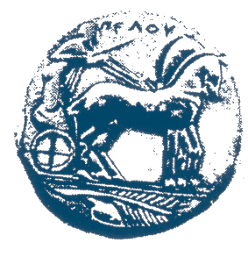 ΕΛΛΗΝΙΚΗ ΔΗΜΟΚΡΑΤΙΑΠΑΝΕΠΙΣΤΗΜΙΟ ΠΕΛΟΠΟΝΝΗΣΟΥ    Σχολή Επιστήμων Υγείας Τμήμα Λογοθεραπείας Διεύθυνση:  Αντικάλαμος 24100 ΚαλαμάταΤηλ.: 27210-45320Email: gramlogo@us.uop.grΟ/Η ΑΙΤ……                            ΥΠΟΓΡΑΦΗ